Subject-verb Agreement LU, Yu Xi CelineThe Hong Kong Institute of EducationWorksheet Class: _____     Name: ________________ (  )  Date: _____________________Subject- verb agreementPart ARead the text carefully.Circle all the Subjects.Underline all the verbs.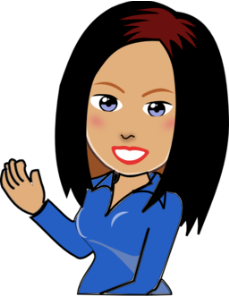 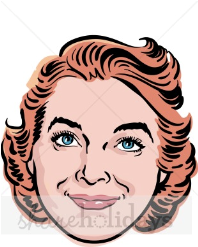 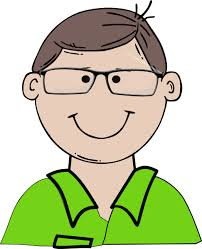 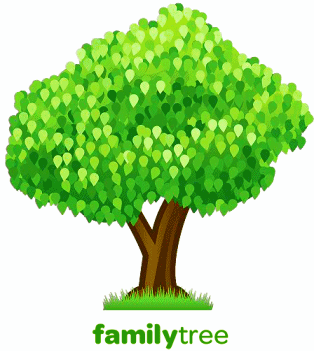 There are three people in my home: my dad, my mom and me. My dad is a businessman. He is very busy. He likes doing sports. He always plays table tennis and goes hiking. My dad and I like going to Lantau Island for hiking on weekends. We sunbathe on the beach and swim in the sea. My dad also cooks very well. After work, he always goes to the supermarket and buys food. He makes everything delicious. My mom is a nurse. She is really busy with her work. In her spare time, she likes travelling. She has been to many places, such as Thailand, Singapore, Korea, and Taiwan. Sometimes, she hangs out with her friends. They enjoy fishing in the sea. When I am free, I go fishing with her. I am a teacher. I like listening to music and doing sports. I always go hiking with my dad and my friends. My parents are very nice to me. I love them very much. 4.  Put the singular subjects and their verbs in the first two columns.     Put the plural subjects and their verbs in the last two columns.Part B: 1. Make your own family tree. Write about your family members in the four squares below.My family members									HobbiesJobs											What I feel about them2.  In pairs, tell your partner about your family.3. Write a text about your partner’s family. 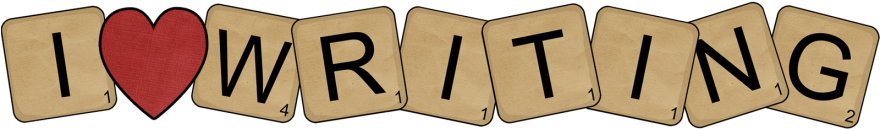 Guided questions:How many people are there in your friend’s family?What are their jobs?What are their hobbies?What do they usually do on weekdays and at the weekends?How does your friend feel about his/her family?_________________________________________________________________________________________________________________________________________________________________________________________________________________________________________________________________________________________________________________________________________________________________________________________________________________________________________________________________________________________________________________________________________________________________________________________________________________________________________________________________________________________________________________________________________________________________________________________________________________________________________________________________________________________________________________________________Post-writingExchange your work with your partner and evaluate your partner’s writing.     Writing rubrics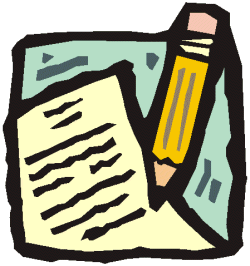 Singular SubjectSingular VerbPlural SubjectPlural VerbMy dadisMy dad and IlikeHe likesWesunbatheI*am, likeGrammarFollows the subject-verb agreement rule.Your partner’s markTeacher’s markContent/IdeasThe ideas are accurate and interesting.